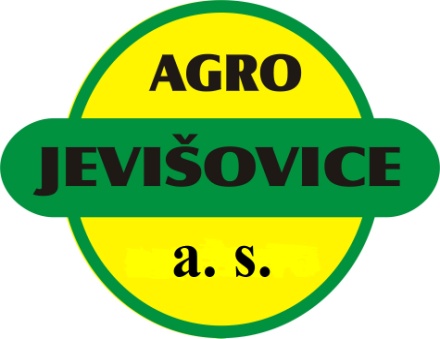 AGRO Jevišovice, a.s.Sídlo: Jevišovice 102, 671 53 JevišoviceIČO: 49455958Provozovna: PRODEJNA KRMNÝCH SMĚSÍ VÁHA JEVIŠOVICEPROVOZNÍ DOBAPO – PÁ: 07:00 – 18:00SO: 07:00 – 11:30NE: ZAVŘENOOdpovědný vedoucí: Martin SvobodaTelefon: 515 231 136, 606 714 124E-mail: martin.svoboda@agd-jevisovice.cz